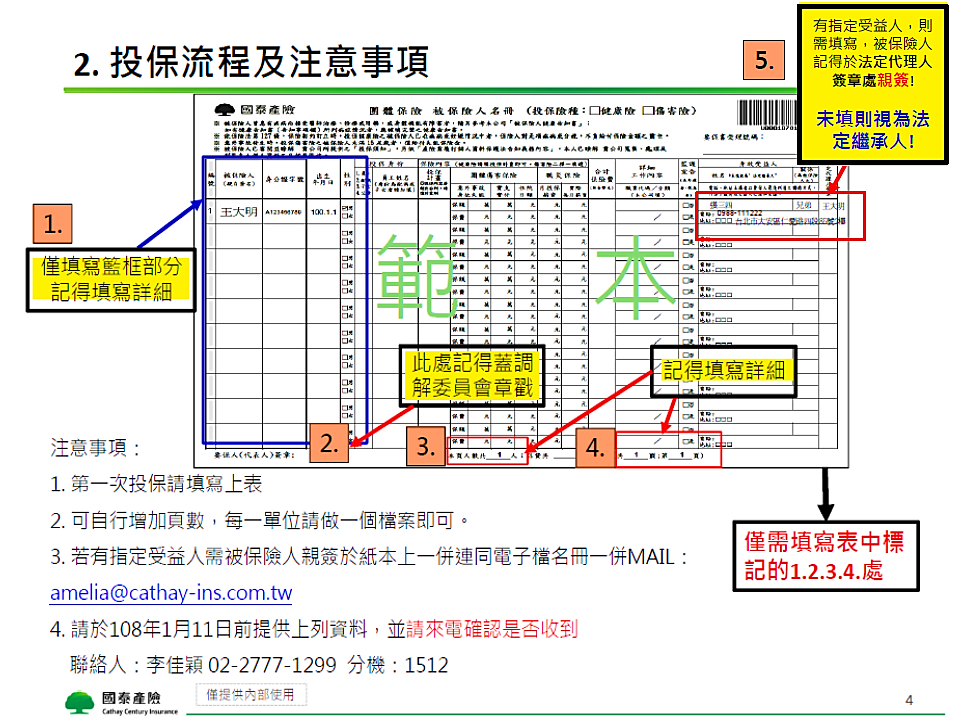 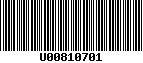 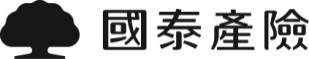 ※ 被保險人曾患有疾病而接受醫師治療、診療或用藥，或身體機能有障害者，請另參考本公司「被保險人健康告知書」；如有健康告知書（告知事項欄）所列病症情況者，應補填完整之健康告知書。※ 依保險法第127條，保險契約訂立時，投保健康險之被保險人已在疾病或妊娠情況中者，保險人對是項疾病或分娩，不負給付保險金額之責任。※ 意外事故發生時，投保傷害險之被保險人未滿15足歲者，僅給付失能保險金。※ 被保險人已審閱並瞭解  貴公司所提供之「投保須知」，另依「產險業履行個人資料保護法告知義務內容」，本人已瞭解 貴公司蒐集、處理及利用本人個人資料之目的及用途。要保人(代表人)簽章:編號被保險人(親自簽名)身分證字號出生年月日性別投保身份投保身份保險內容 (健康險請填投保計畫即可，傷害險二擇一填選)保險內容 (健康險請填投保計畫即可，傷害險二擇一填選)保險內容 (健康險請填投保計畫即可，傷害險二擇一填選)保險內容 (健康險請填投保計畫即可，傷害險二擇一填選)保險內容 (健康險請填投保計畫即可，傷害險二擇一填選)保險內容 (健康險請填投保計畫即可，傷害險二擇一填選)保險內容 (健康險請填投保計畫即可，傷害險二擇一填選)合計保險費(新台幣元)詳細工作內容監護宣告(未勾選者，視為否)身故受益人身故受益人法定代理人簽章編號被保險人(親自簽名)身分證字號出生年月日性別1.員工
2.配偶
3.子女4.父母員工姓名(身份為配偶或子女者請加填)投保計畫◎投保內容若超出右列，請填計畫別團體傷害保險團體傷害保險團體傷害保險團體傷害保險職災保險職災保險合計保險費(新台幣元)詳細工作內容監護宣告(未勾選者，視為否)姓名 *未填視為＂法定繼承人＂關係(為被保險人之)法定代理人簽章編號被保險人(親自簽名)身分證字號出生年月日性別1.員工
2.配偶
3.子女4.父母員工姓名(身份為配偶或子女者請加填)投保計畫◎投保內容若超出右列，請填計畫別意外事故身故失能意外事故身故失能實支實付住院日額月投保薪資實際每月薪資合計保險費(新台幣元)職業代碼／分類
（本公司填）監護宣告(未勾選者，視為否)電話、地址未填者以要保人最後所留之聯絡方式，作為日後身故受益人之通知依據。電話、地址未填者以要保人最後所留之聯絡方式，作為日後身故受益人之通知依據。法定代理人簽章□男□女保額 萬 萬 元 元 元□否□是□男□女保費 元 元 元 元 元     ／ □否□是電話: 地址: 電話: 地址: □男□女保額 萬 萬 元 元 元□否□是□男□女保費 元 元 元 元 元     ／ □否□是電話: 地址: 電話: 地址: □男□女保額 萬 萬 元 元 元□否□是□男□女保費 元 元 元 元 元     ／ □否□是電話: 地址: 電話: 地址: □男□女保額 萬 萬 元 元 元□否□是□男□女保費 元 元 元 元 元     ／ □否□是電話: 地址: 電話: 地址: □男□女保額 萬 萬 元 元 元□否□是□男□女保費 元 元 元 元 元     ／ □否□是電話: 地址: 電話: 地址: □男□女保額 萬 萬 元 元 元□否□是□男□女保費 元 元 元 元 元     ／ □否□是電話: 地址: 電話: 地址: □男□女保額 萬 萬 元 元 元□否□是□男□女保費 元 元 元 元 元     ／ □否□是電話: 地址: 電話: 地址: □男□女保額 萬 萬 元 元 元□否□是□男□女保費 元 元 元 元  元     ／ □否□是電話: 地址: 電話: 地址: □男□女保額 萬 萬 元 元 元□否□是□男□女保費 元 元 元 元 元     ／ □否□是電話: 地址: 電話: 地址: □男□女保額 萬 萬 元 元 元□否□是□男□女保費 元 元 元 元 元     ／ □否□是電話: 地址: 電話: 地址: 